КЗО “Навчально-реабілітаційний центр №1” Дніпропетровської обласної ради”Конспект відкритого заняттяз теми “Рукавичка”Підготувала:Вихователь:групи “Зірочка”Івановська С.А.м.ДніпроТема: Рукавичка.Мета:продовжувати ознайомлювати дітей з казкою; розвивати у дітей здатність до втілення сюжетно-ігрового задуму:навчати користуватися клеєм, навчати дітей прийому аплікації, наклеювати на  готові форми прикраси, хутро, придавлюючи його долонею і розгладжуючи серветкою, закріплювати («вище, нижче, праворуч, ліворуч»), розвивати дрібну моторику, творчу уяву, асоціативну пам'ять, мислення, сприяти розвитку самостійності, виховувати цікавість до занять з аплікації, позитивне ставлення до своєї роботи та роботи однолітків.Попередня робота: прочитати казку  «Рукавичка», розглянути ілюстрації до казки.Матеріал: рукавичка, готові форми для наклеювання рукавички, хутро (вата), різні прикраси, прищіпка, мотузок, собачка, дикі тварини , клей, серветка.Хід заняттяВсупна частина.Організаційний момент.-Діти, чуєте чарівну музику?  Здається, вона запрошує нас у казку. Ой, погляньте,  якісь сліди! Підемо по ним, можливо, саме вони доведуть нас до казки.-Здається, ми вже у казці ,але в якій? (Рукавичка). Але чомусь нікого не видно. Може ,звірі ще не знайшли рукавичку і там ще ні хто не живе?-Як це перевірити? Пригадайте, які герої з казки це робили? (хто-хто в рукавичці живе?)-Можливо, коли ми відгадаємо загадки,мешканці рукавички покажуться.-Сердитий, зубатий, голодний, сірий (вовк).-Маленька, сіренька, довгохвоста, спритна (мишка).-Біленький, пухнастий, довговухий (зайчик). -А хто ще жив в рукавичці? (жабка, кабанчик, ведмідь, лисичка).-Як ви думаєте? Кого ще бракує? (дідуся, собачки).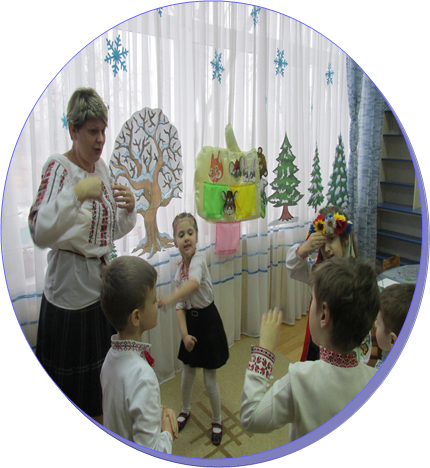 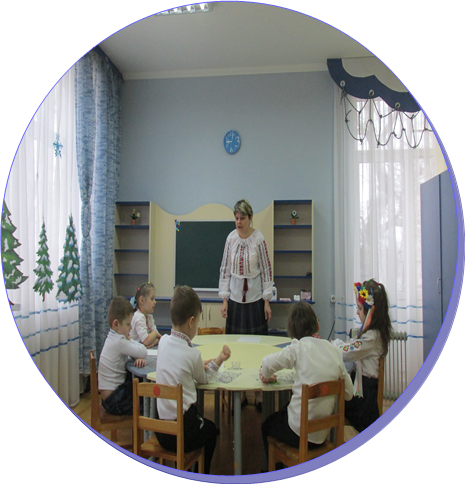 Звучить музика (лай собачки і хруст снігу).-Ой, малята, а хто це гавкає? Хтось напевно до нас поспішає?-Так це наш песик.-Песик, доброго дня, ти щось шукаєш?-Десь тут мій дідусь загубив рукавичку.-Діти, а ви не бачили рукавичку?-Ось вона.-Але нажаль в ній вже мешкають дикі тварини.-Песик:  -Ой, що ж тепер робити. -Мій дідусь старенький , як він тепер буде без рукавички.-Не хвилюйся ми тобі допоможемо.-Допоможемо, малята? ( Так).-Ми зробимо для твого дідуся новенькі, гарні, теплі рукавички.-Ти песику сідай відпочивай, а малята тобі допоможуть.Фізкультхвилинка Рукавички.Нині, ой мороз який?Я взуваю чобітки,Теплу шапку одягаю.Шарф на шию наматаю.Кожушина ось новаСуну руки в рукава.Кожушину одягну.Ще й ґудзики застебну!Вдіну невеличкіГарні рукавички.Все, іду із хатиМожна вже гуляти.-Малята,  подивіться зараз ми будемо виготовляти ось такі гарні рукавички (показати дітям зразок рукавички).-А щоб рукавички були теплі ми наклеюємо хутро (показати).-А для того, щоб вони були гарні ми прикрасимо їх різними зірочками (показати).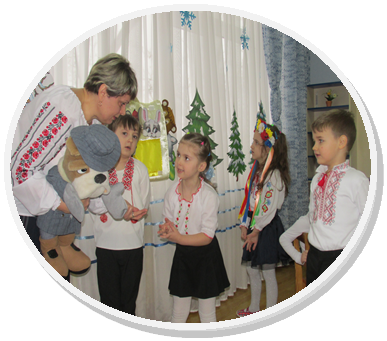 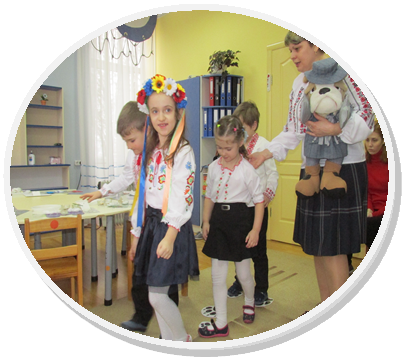 Практична робота:-Подивіться, ось у вас лежать шаблони рукавички. Беремо  одну рукавичку намазуємо верхню частину и прикладаємо хутро, потім беремо другу рукавичку намазуємо верхню частину рукавички клеєм и прикладаємо хутро. У довільному порядку наносимо клей на рукавичку и наклеюємо зірочки. З допомогою прищепки ми з'єднаємо рукавички мотузком.-Ось песику, подивись які гарні та теплі рукавички зробили наші малята для твого дідуся.-Читання віршика (Аліна ).На узліссі невеличку Загубив дід рукавичку.Поселились в ній зайчата,І ведмедик і більчата,Жабка, мишка і синичка,І рудесенька лисичка.-Песик: -Дякую вам малята за те що ви допомогли дідусеві.-А тепер нам треба усім повертатись до дитячого садочка.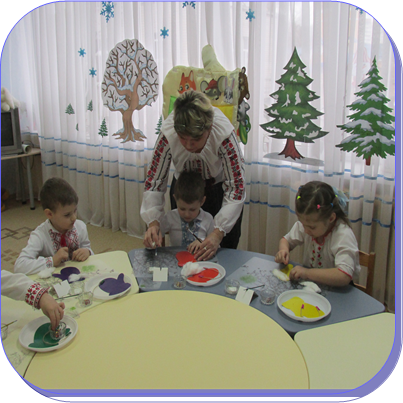 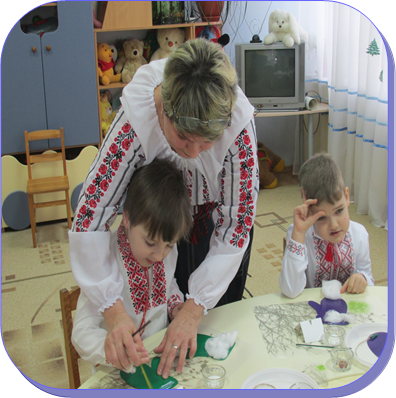 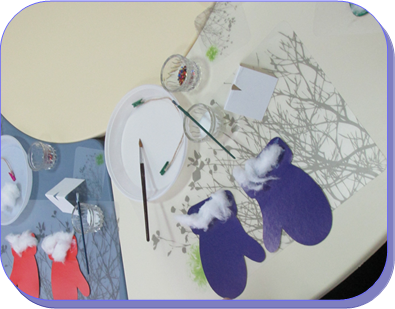 Звучить музика .-Діти по слідам  повертаються назад.Бесіда по виконаній роботі.-Ось ми і повернулись до дитячого садку.-Малята,  де ми сьогодні побували? (у лісі).-А кого ми там з вами зустріли? (песика).-Що виготовляли ми з вами? (рукавичку для дідуся).-А для чого нам потрібні рукавички?-Для того,  щоб наші ручки не мерзли взимку.-Молодці! Ви, сьогодні гарно попрацювали: робили аплікацію з кольорового картону, вати, різних прикрас.-А за це дідусь передав вам солодощі.Заключна частина.1.Підведення підсумків заняття. Похвала дітей.-Молодці! Ви сьогодні гарно попрацювали :-Діти, у якій казці ми з вами побували?(рукавичка).-А кого ви там зустріли? Песика, диких лісових тварин.2.Приведення у порядок робочих місць.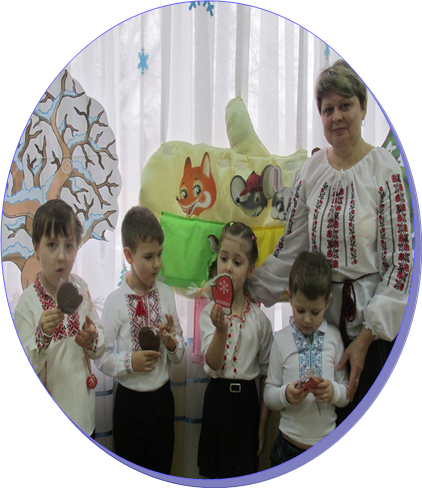 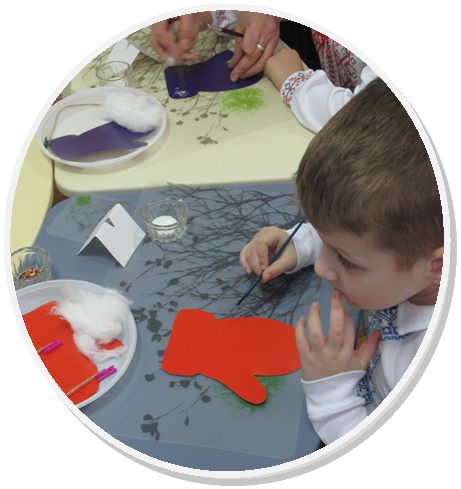 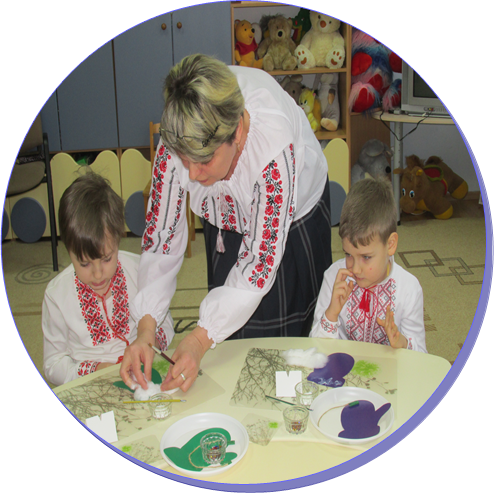 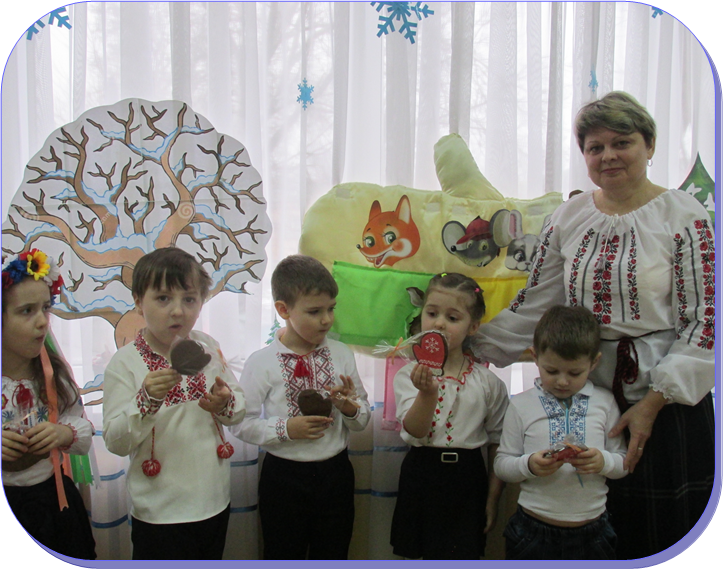 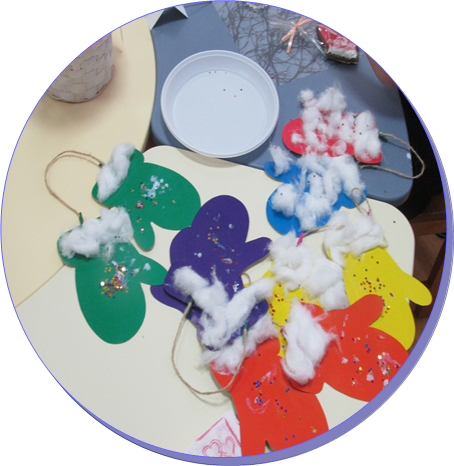 